TECHNICAL UNIVERSITY OF CRETE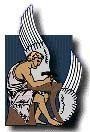 School of Production Engineering and Management, andSchool of Electrical and Computer EngineeringJoint Postgraduate Program in«Technology & Innovation Management-MTIM»Examination Form Master ThesisOf the Postgraduate Student ……………………………………………………………………………………………………holder of a Bachelor’s Degree in …………………….………………………………………………………………..………The three-member examination committee, appointed at the ........................................ session of the MTIM Program Assessment Committee, met today on ..................................................in support of the Postgraduate Thesis titled:“……………………………………………………………………….........................................................................................................................................................................................................................................................”The Committee considers the postgraduate dissertation as:          Satisfactory         UnsatisfactoryThe Three-member Examination Committee:1. ……………………………………………………………………2. ……………………………………………….……………………CHANIA .................201...				3. …………………..……………………………….………………